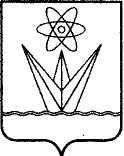 АДМИНИСТРАЦИЯ ЗАКРЫТОГО АДМИНИСТРАТИВНО – ТЕРРИТОРИАЛЬНОГО ОБРАЗОВАНИЯ  ГОРОДА  ЗЕЛЕНОГОРСКА КРАСНОЯРСКОГО КРАЯП О С Т А Н О В Л Е Н И Е01.08.2017			             г. Зеленогорск                             		 № 177-пОб определении средней рыночной стоимостиодного квадратного метра общей площади (площади)жилого помещения на территории г. ЗеленогорскаКрасноярского края на  III квартал 2017 годаВ целях определения размеров единовременных денежных  выплат, размеров социальных  выплат для отдельных категорий граждан, а также в целях определения расчета стоимости жилого помещения, приобретаемого (строящегося) для детей-сирот, детей оставшихся  без попечения родителей,  лиц из числа детей-сирот и детей, оставшихся без попечения родителей, в соответствии с Законами Красноярского края от 08.10.2009 № 9-3683 «О порядке  принятия на учет  и обеспечения  жилыми  помещениями  реабилитированных лиц, утративших жилые помещения в связи с политическими  репрессиями, и членов их семей в случае возвращения на прежнее место жительства в Красноярский край», от 24.12.2009 № 9-4225 «О наделении органов местного самоуправления муниципальных районов и городских округов края государственными полномочиями по обеспечению жилыми помещениями детей-сирот и детей, оставшихся без попечения родителей, лиц из числа детей-сирот и детей, оставшихся без попечения родителей», от 25.03.2010  №  10-4487 «О порядке обеспечения жильем отдельных категорий ветеранов, инвалидов и семей, имеющих детей-инвалидов, нуждающихся в улучшении жилищных условий», от 21.12.2010 
№ 11-5514 «О мерах социальной поддержки женщин, награжденных Почетным знаком Красноярского края «Материнская слава», руководствуясь Уставом города,ПОСТАНОВЛЯЮ:1. Определить на III квартал 2017 года в г. Зеленогорске Красноярского края:- среднюю рыночную стоимость одного квадратного метра общей площади (площади) жилого помещения в размере 36 119 (тридцать шесть тысяч сто девятнадцать) рублей 00 копеек;- среднюю рыночную стоимость строительства одного квадратного метра общей площади жилого помещения в размере 36 119 (тридцать шесть тысяч сто девятнадцать) рублей 00 копеек.2. Настоящее постановление вступает в силу в день, следующий за днем его опубликования в газете «Панорама», и распространяется на правоотношения, возникшие с 01.07.2017.3. Контроль за выполнением настоящего постановления оставляю за собой.Глава Администрации ЗАТО г. Зеленогорска                                                         	    А.Я. Эйдемиллер